Na temelju članka 107. Zakona o odgoju i obrazovanju u osnovnoj i srednjoj školi („Narodne novine“ br. 87/08., 86/09., 92/10., 105/10., 90/11., 5/12., 16/12., 86/12.,126/12.,  94/13., 152/14., 7/17., 68/18., 98/19., 64/20. i 151/22) i članka 5. Pravilnika o načinu i postupku zapošljavanja u Osnovnoj školi Benkovac, ravnatelj Osnovne škole Benkovac raspisuje:N  A  T  J  E  Č  A  Jza radno mjesto- 	Učitelj/ica informatike - 1 izvršitelj/ica na neodređeno puno radno vrijeme (40 sati tjedno) Kandidati koji se prijavljuju na natječaj, uz opći uvjet za zasnivanje radnog odnosa, sukladno Zakonu o radu, moraju ispunjavati i posebne uvjete za zasnivanje radnog odnosa sukladno članku 105. Zakona o odgoju i obrazovanju u osnovnoj i srednjoj školi (Narodne novine, broj 87/08, 86/09, 92/10,105/10, 90/11, 5/12, 16/12, 86/12, 126/12, 94/13, 152/14., 07/17, 68/18, 98/19., 64/20. i 151/22) i to:poznavanje hrvatskog jezika i latiničnog pisma u mjeri koja omogućava izvođenje odgojno-obrazovnog radaodgovarajuća vrsta i razina obrazovanja iz članka 105. stavka 6. Zakona o odgoju i obrazovanju u osnovnoj i srednjoj školi (Narodne novine, broj 87/08, 86/09, 92/10,105/10, 90/11, 5/12, 16/12, 86/12, 126/12, 94/13, 152/14., 07/17, 68/18, 98/19., 64/20. i 151/22) te iz članka 17. Pravilnika o odgovarajućoj vrsti obrazovanja učitelja i stručnih suradnika u osnovnoj školi (NN broj 6/19 i 75/20).Uz pisanu i vlastoručno potpisanu prijavu, kandidati su obvezni priložiti:životopispresliku diplome, odnosno dokaza o odgovarajućem stupnju obrazovanjapreslika osobne iskazniceuvjerenje nadležnog suda da podnositelj prijave nije pod istragom i da se protiv podnositelja prijave ne vodi kazneni postupak, odnosno da nema zapreka za zasnivanje radnog odnosa  u školskoj ustanovi u smislu članka 106. Zakona o odgoju i obrazovanju u osnovnoj i srednjoj školi (ne starije od 8 dana od dana objave natječaja).dokaz o evidentiranom radnom stažu (elektronički zapis ili potvrda o podacima evidentiranim u  matičnoj evidenciji HZMO – ne starije od 8 dana)Navedene isprave odnosno prilozi dostavljaju se u neovjerenoj preslici.Na natječaj se mogu javiti osobe oba spola sukladno Zakonu o ravnopravnosti spolova (Narodne novine, broj 82/08. i 69/17.) Izrazi koji se koriste u natječaju, a imaju rodno značenje, koriste se neutralno i odnose jednako na muške i na ženske osobe.Kandidat koji ostvaruje pravo prednosti pri zapošljavanju prema posebnim zakonima dužan je u prijavi na natječaj pozvati se na to pravo, odnosno uz prijavu priložiti sve propisane dokaze  prema posebnom zakonu i ima prednost u odnosu na ostale kandidate pod jednakim uvjetimaKandidat koji ostvaruje pravo prednosti pri zapošljavanju na temelju članka 102.  Zakona o hrvatskim braniteljima iz Domovinskog rata i članovima njihovih obitelji (Narodne novine 121/17., 98/19.,84/21), članka 48. f. Zakona o zaštiti vojnih i civilnih invalida rata (Narodne novine broj 33/92., 57/92., 77/92., 27/93., 58/93., 02/94., 76/94., 108/95., 108/96., 82/01., 103/03,148/13 i 98/19), članka 9. Zakona o profesionalnoj rehabilitaciji i zapošljavanju osoba s invaliditetom (Narodne novine broj 157/13., 152/14.,39/18. i 32/20.) te članka 48. Zakona o civilnim stradalnicima iz Domovinskog rata (Narodne novine broj: 84/21) dužna je u prijavi na natječaj pozvati se na to pravo i uz prijavu na natječaj pored navedenih isprava odnosno priloga priložiti svu propisanu dokumentaciju prema posebnom zakonu te imaju prednost u odnosu na ostale kandidate samo pod jednakim uvjetima.Kandidati koja se poziva na pravo prednosti pri zapošljavanju na temelju članka 102. Zakona o hrvatskim braniteljima iz Domovinskog rata i članovima njihovih obitelji dužni su uz prijavu na natječaj pored navedenih isprava odnosno priloga priložiti i sve potrebne dokaze iz članka 103. Zakona o hrvatskim braniteljima iz Domovinskog rata i članovima njihovih obitelji (Narodne novine, broj 121/17.,98/19.,84/21) koji su dostupni na poveznici Ministarstva hrvatskih branitelja:https://branitelji.gov.hr/UserDocsImages//dokumenti/Nikola//popis%20dokaza%20za%20ostvarivanje%20prava%20prednosti%20pri%20zapo%C5%A1ljavanju-%20ZOHBDR%202021.pdfOsobe koje ostvaruju pravo prednosti pri zapošljavanju u skladu s člankom 48. Zakona o civilnim stradalnicima iz Domovinskog rata (Narodne novine broj  84/21), uz prijavu na natječaj dužne su u prijavi na natječaj pozvati se na to pravo i uz prijavu dostaviti i dokaze iz članka 49. Zakona o civilnim stradalnicima iz Domovinskog rata  Poveznica na internetsku stranicu Ministarstva hrvatskih branitelja s popisom dokaza potrebnih za ostvarivanja prava prednosti: https://branitelji.gov.hr/UserDocsImages//dokumenti/Nikola//popis%20dokaza%20za%20ostvarivanje%20prava%20prednosti%20pri%20zapo%C5%A1ljavanju-%20Zakon%20o%20civilnim%20stradalnicima%20iz%20DR.pdfKandidat koji je stekao inozemnu obrazovnu kvalifikaciju dužan je priložiti u izvorniku rješenje Agencije za znanost i visoko obrazovanje o stručnom priznavanju inozemne visokoškolske kvalifikacije u skladu sa Zakonom o priznavanju inozemnih obrazovnih kvalifikacija (NN broj: 158/03., 198/03., 138/06. i 45/11.) te rješenje Ministarstva znanosti i obrazovanja o priznavanju inozemne stručne kvalifikacije radi pristupa reguliranoj profesiji u skladu sa Zakonom o reguliranim profesijama i priznavanju inozemnih stručnih kvalifikacija (NN broj: 82/15, 70/19 i 47/20).Kandidati su obvezni pristupiti provjeri znanja i sposobnosti putem usmenog ili pismenog testiranja sukladno čl. 12. Pravilnika o načinu i postupku zapošljavanja u Osnovnoj školi Benkovac. Kandidatom prijavljenim na natječaj smatrati će se samo osoba koja podnese pravodobnu i potpunu prijavu te ispunjava formalne uvjete iz natječaja, a nepravodobne i  nepotpune prijave neće se razmatrati. Kandidati koji su pravodobno dostavili potpunu prijavu sa svim prilozima, odnosno ispravama i ispunjavaju uvjete iz natječaja biti  će vrednovani u skladu s odredbama Pravilnika o načinu i postupku zapošljavanja u Osnovnoj školi Benkovac  koji je dostupan na web stranici Škole pod rubrikom „Zakoni i propisi“, poveznica: http://os-benkovac.skole.hr/upload/os-benkovac/images/static3/938/attachment/Pravilnik_o_zaposljavanju_OS_Benkovac.docxObavijest o vremenu, mjestu održavanja prethodne provjere znanja i sposobnosti kandidata te  područje provjere, pravni i drugi izvori za pripremanje kandidata  objavit će se na mrežnoj  stranici Osnovne škole Benkovac http://os-benkovac.skole.hr  u rubrici “NATJEČAJI“.Ako kandidat ne pristupi testiranju, smatra se da je povukao prijavu na natječaj.Rok za podnošenje prijave je 8 dana od objave natječaja. Prijave s potrebnom dokumentacijom, s naznakom „Za natječaj“ dostaviti  neposredno ili poštom na adresu Osnovna škola Benkovac, Antuna  Mihanovića 21 b, 23420 Benkovac. Zaprimljenu dokumentaciju ne vraćamo kandidatima.Kandidat prijavom na natječaj daje izričitu privolu za obradu osobnih podataka navedenih u svim dostavljenim prilozima odnosno ispravama za potrebe provedbe natječajnog postupka sukladno važećim propisima o zaštiti osobnih podataka.Obavijest o ishodu natječajnog postupka s imenom i prezimenom odabranog kandidata, škola će objaviti na svojim mrežnim stranicama Osnovne škole Benkovac, http://os-benkovac.skole.hr u rubrici pod nazivom „NATJEČAJI u roku od 15 dana od dana donošenja odluke o izboru kandidata te će se objavom rezultata natječaja smatrati da su svi kandidati obaviješteni i neće biti pojedinačno pisano obavješteni. Prije sklapanja ugovora o radu odabrani kandidat dužan je sve navedene priloge odnosno isprave dostaviti u izvorniku ili u preslici ovjerenoj od strane javnog bilježnika.KLASA:       112-02/23-01/13                                                                                                                                           URBROJ:     2198-1-20-23-01U Benkovcu,  22. rujna 2023. godine          RAVNATELJ ŠKOLETonći Kuman, prof.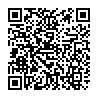 